Второй класс Учебный предмет «Основы изобразительной грамоты»Тема – Нетрадиционные живописные приёмы(набрызги, использование соли, кляксография, монотипия.)                                                   Время работы - 4 часа.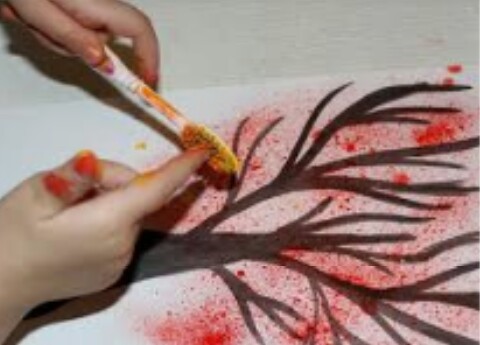 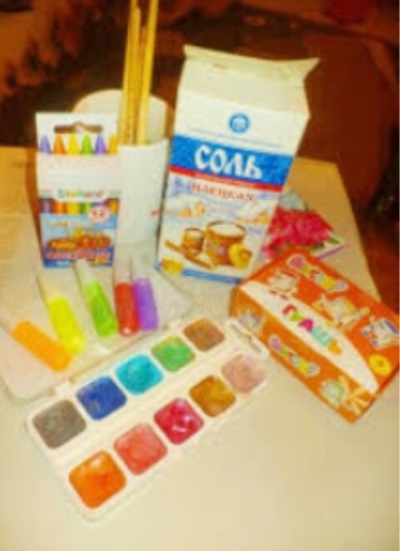 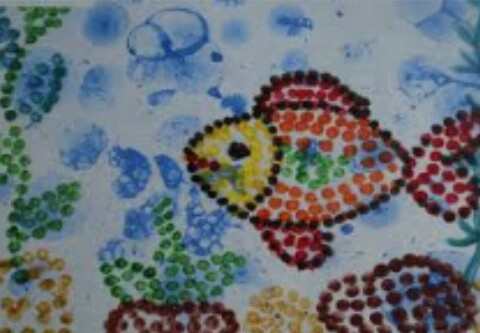 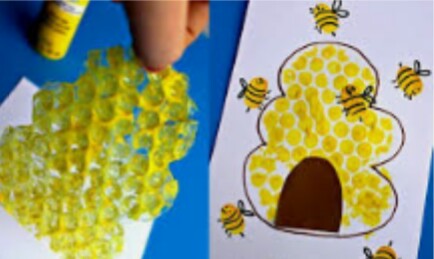 